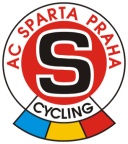 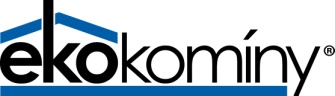       Velká cena EKO KOMÍNY s.r.o.22. ročník novoročního závodu z Rokycan na Žďár     	 pro cyklisty a běžce o prémii EKO KOMÍNY s.r.o. 10 000,- Kč Dne 1.1. 2020  v 13.00  hod se startem od firmy Eko komíny v Pivovarské ulici 1056/ v RokycanechPrezentace: od  12.00 do 12.40  hodin v sídle Eko komíny – Rokycany, Pivovarská ulice 1056Přihlášky: do 29.12.2019  na http://new.cyklovysledky.cze-mail: rubas@sparta-cycling.cz,  nebo na místě. Info na:  www.sparta-cycling.czStart: 13.00 hodMísto startu a prezentace:   U křižovatky ulic Pivovarská a Žďárská cesta u kanceláře firmy EKO KOMÍNY s.r.o. – 400m od restaurace Železná - směrem na Strašice  - 100 m  před viaduktem vlevo)Trať: Je trvale značena červenými turistickými značkami a pro všechny kategorie je jednotná. Od startu se jede a běží stoupání asi 1 200 m po asfaltu, pak 2 km polní a lesní cesty v mírném stoupání, závěr je náročné stoupání lesním chodníkem / úvozem/, cíl je 30m pod vrcholem Žďáru. Vzdálenost je 4 km.Startovné:  50,- KčCeny:  1. -3. místo běžci 1000,-/ 300,-/ 200,- Kč  a  1.- 3. místo cyklisté 1000,- /300,- / 200,- Kč  +  ženy +  dorost 10 – 15 let věcné cenyRekordman trati vyhrává prémii 10 000,- Kč, pokud pokoří dosavadní  rekordní čas 13.33 min. Rekordní čas pro novu trasu byl stanoven na 13.33 min a patří Janu Rajchartovi z Újezdu u Svatého Kříže/ Rokycany.Kategorie:  Běžci muži /ženy      + 15 let                      Cyklisté muži/ženy + 15 let	        Žáci/žákyně od 10 – 15 letUpozornění : 1.	Každý účastník startuje vzhledem k předcházející silvestrovské noci na vlastní nebezpečí  !2.	Doporučujeme doprovod, který vám zajistí servis na vrcholu! (servismani však musí vyrazit k vrcholu alespoň s půlhodinovým předstihem, aby to stihli!)    Pozvěte kamarády, partnery, sousedy i pocestné - nejde vždy jen o rekordy, ale je pěkné být u toho!za pořadatele Zdeněk Rubáš  a Ján Korytár   AC SPARTA PRAHA cycling 603 917 656  a  AC Falcon Rokycany, 773 225 204e-mail: rubas@sparta-cycling.cz, www.sparta-cycling.czHistorické výsledky novoroční čas z Rokycan na Žďár 
absolutní výsledky za poslední léta zpracoval hlavní rozhodčí Dušan Mastný
2017 Rajchart Jan 13:33 2008 Metlička Václav 13:34
2014 Rajchart Jan 14:09
2008 Spěšný Milan 14:23
2009 Bubílek Michal 14:24
2009 Spěšný Milan 14:27
2009 Pešek Tomáš 14:32
2008 Pešek Tomáš 14:34
2010 Cink Ondřej 14:37
2010 Pešek Tomáš 14:44
2014 Viktorin Vaclav 14:51
2011 Cink Ondřej 14:52
2010 Spěšný Milan 14:59
2014 Lukeš daniel 15:15
2016 Rajchart Jan 15:16
2014 Vít Martin 15:24
2009 Křížek Zdeněk 15:27
2011 Pešek Tomáš 15:30
2008 Kozák Tomáš 15:37
2016 Malán Petr 15:37
2015 Rajchart Jan 15:39
2013 Rajchart Jan 15:47
2009 Kantner Michal 15:52
2016 Křikava Jakub 16:01
2008 Rajchrt Josef 16:08
2015 Paur Ondřej 16:10
2013 Bretšnajdr Jiří 16:13
2016 Viktorin Václav 16:15
2014 Mandaus Jiří 16:17
2016 Janáček Zdeněk 16:20
2008 Kantner Michal 16:28
2016 Vít Martin 16:28
2009 Hlaváč Václav 16:36
1997 Rubáš Zdeněk 16:40
2015 Kobes Lukáš 16:45
2016 Minařík Petr 16:47
2011 Hlaváč Václav 16:55
2013 Vít Martin 17:02
2010 Hlaváč Václav 17:03
2015 Kobes Miroslav 17:08
2011 Lukeš Daniel 17:14
2014 Holub Tomáš 17:16
2009 Rada Vít 17:19
2014 Janáček Zdeněk 17:25
2013 Tomášek Jaroslav 17:25
2012 Viktorín Václav 17:29
1996 Rubáš Zdeněk 17:35
2012 Vít Martin 17:50
2016 Kantner Michal 17:50
2013 Stehlík Petr 17:54
2016 Janáček Radek Plzeň 17:55
2011 Vít Martin 17:58
2012 Holub Tomáš 17:59
2014 Šmíd Jaroslav 18:00
2016 Ryba Jan 18:04
2016 Holub Tomáš 18:04
2013 Rubáš Zdeněk 18:12
2014 Temniak Martin 18:14
2010 Kopáč Pavel 18:15
2016 Rajchart Josef 18:16
2012 Rubáš Zdeněk 18:19
2016 Auterský Václav 18:22
2013 Hlaváč Václav 18:23
2016 Braborec Martin 18:24
2016 Čermák Rostislav 18:32
2010 Vít Martin 18:42
2013 Rada Vít 18:44
2010 Hrubý Tomáš 18:50
2013 Kopáč Pavel 18:52
2008 Rubáš Zdeněk 18:55
2008 Kopáč Pavel 18:57
2014 Rubáš Zdeněk 18:59
2008 Vrátný jan 19:02
2016 Rubáš Zdeněk 19:02
2015 Vít Martin 19:03
2016 Kokoška Pavel 19:04
2010 Kantner Michal 19:10
2016 Batěk Václav 19:13
2016 Ježek Martin 19:13
2013 Kadlec jan 19:15
2014 Vopat Jan 19:18
2014 Šedivec Petr 19:40
2014 Tůma Tomáš 19:50
2011 Rubáš Zdeněk 19:54
2014 Lukešová Denisa 19:58
2014 Charvát Martin 20:03
2008 Šůcha Václav 20:08
2009 Jedlík Jaroslav 20:09
2013 Charvát Martin 20:15
2016 Dufek Zdeněk 20:20
2013 Tůma Tomáš 20:23
2015 Nesveda Jiří 20:24
2009 Mikulica Tomáš 20:25
2010 Rubáš Zdeněk 20:31
2016 Šedivec Petr 20:31
2016 Groh Zdeněk 20:33
2011 Burda Ladislav 20:34
2015 Kokoška Pavel 20:34
2013 Morgenstern Jakub 20:34
2012 Šedivec Petr 20:38
2015 Auterský Václ 20:42
2012 Charvát Martin 20:42
2012 Zajíček Michal 20:42
2013 Šedivec Petr 20:50
2013 Šůcha Václav 20:51
2010 Černý Stanislav 20:53
2010 Fidranský Josef 21:03
2014 Hranaiová Katarína 21:07
2011 Knyttl Jan 21:07
2013 Lukešová Denisa 21:19
2010 Rada Vít 21:20
2015 Rubáš Zdeněk 21:25
2008 Soukup jan 21:26
2012 Vrátný Jan 21:35
2015 Charvát Martin 21:55
2016 Dienstbier Oldřich 21:59
2012 Pytlík Roman 22:00
2008 Slavíl Lubomír 22:10
2016 Richterová Jana 22:10
2016 Holubová Adéla 22:24
2013 Babka Karel 22:28
2010 Pytlík Roman 22:32
2015 Černý Stanislav 22:46
2012 Zbuzek Miroslav 22:50
2011 Hašl Jiří 22:55
2015 Čermák Rostis 23:01
2008 Půhoný Martin 23:01
2009 Cink Ondřej 23:09
2015 Čížek Jiří 23:13
2016 Krůla Štěpán 23:14
2009 Černý Stanislav 23:15
2013 Beníšek Jan 23:22
2011 Hranaiová Katarína 23:29
2012 Janko Daniel 23:36
2014 Šůcha Václav 23:37
2013 Cepek Karel 23:42
2008 Lukeš Ondřej 23:53
2008 Pečenka Martin 23:53
2008 Pučelík Petr 23:53
2012 Lukešová Denisa 23:55
2012 Cepek Karel 23:58
2011 Dienstbier Oldřich 24:05
2016 Spěšný Milan 24:14
2009 Pasáčková Jana 24:17
2009 Florián Radek 24:26
2010 Cepek Karel 24:40
2013 Hakl Jan 24:40
2016 Dienstbier Ondřej 24:44
2009 Kraus Daniel 24:48
2008 Jágr Jindřich 25:33
2012 Babka Karel 25:40
2016 Spěšná Simona 25:46
2009 Rubáš Zdeněk 26:14
2016 Turek Jaroslav 26:23
2013 Dixová Jitka 26:37
2014 Konopová Jana 27:14
2010 Pasáčková Jana 27:18
2016 Groh Daniel 27:21
2013 Konopová Jana 27:30
2013 Hrdina Jakub 27:50
2013 Váchalová Marie 27:54
2012 Konopová Jana 27:58
2012 Půhoný Martin 27:58
2016 Babka Karel 28:10
2016 Konopová Jana 28:41
2015 Kopová Jana 29:25
2015 Váchalová Marie 31:16
2012 Košař Martin 31:37
2012 Janko Filip 35:32
2016 Malý Honzík 37:47
2012 Blahník Petr 37:58
běžci:
2016 Šneberger Jan 18:04
2014 Málek Michal 18:16
2012 Málek Michal 18:18
2014 Minařík Petr 18:26
2016 Beschir Ervin 18:30
2014 Šneberger Jan 18:31
2010 Minařík Petr 18:36
2009 Wallenfels Jiří 18:38
2016 Hostička Jan 18:46
2013 Minařík Petr 19:04
2012 Minařík Petr 19:05
2013 Boček Jan 19:09
2012 Beshir Ervin 19:13
2010 Wallenfels Jiří 19:23
2012 Rosol Jiří 19:28
2012 Herda Jan 19:30
2015 Šneberger Jan 19:31
2011 Minařík Petr 19:32
2013 Šneberg Jan 19:36
2016 Paur Ondřej 19:36
2016 Rosol Jiří 19:50
2008 Minařík Petr 19:55
2013 Rosol Jan 19:59
2015 Minařík Petr 20:00
2011 Boček Jan 20:05
2014 Paur Ondřej 20:06
2009 Kunc Jiří 20:10
2008 Pergner Petr 20:15
2014 Kunc Jiří 20:23
2016 Kunc Jiří 20:29
2010 Korytár Jan 20:32
2009 Korytár Jan 20:37
2012 Šneberger Jan 20:37
2016 Mencl Lukáš 20:42
2009 Minařík Petr 20:47
2013 Kunc Jiří 20:47
2016 Krs Jan 20:48
2015 Kunc Jiří 20:53
2010 Minařík Jan 21:04
2012 Kunc Jiří 21:06
2010 Kunc Jiří 21:08
2008 Škarda Milan 21:14
2014 Krs Jan 21:17
2009 Ekl Jiří 21:27
2016 Brož Jakub 21:30
2008 Brož Jakub 21:41
2015 Krs Jan 21:46
2013 Červenka Martin 21:47
2012 Rychetský Tomáš 21:54
2013 Rychetský Tomáš 22:13
2011 Korytár Ján 22:21
2013 Korytár Jan 22:24
2013 Matoušek Petr 22:31
2012 Rada Vít 22:34
2009 Pergner Petr 22:39
2016 Burian Jan Sokol 22:39
2012 Novotný Jiří 22:45
2014 Brož Lukáš 22:45
2016 Brož Lukáš 22:47
2015 Poborský Karel 22:50
2009 Michálek Jiří 22:57
2016 Korytár Jan 22:59
2012 Korytár Ján 23:00
2011 Rada Vít 23:03
2016 Kučva Jiří Všenice 23:03
2011 Rychetský Tomáš 23:11
2016 Moudrý Ondřej 23:11
2014 Frantová Alena 23:13
2014 Šturmová Bára 23:13
2012 Hnízdil Stanislav 23:14
2010 škarda Milan 23:15
2015 Moudrý Ondřej 23:17
2014 Ježek Martin 23:24
2015 Lukáš David 23:32
2009 Škrnda Milan 23:40
2009 Václavík Jaroslav 23:40
2010 Pergner Petr 23:40
2015 Korytár Jan 23:47
2008 Rejzek Jiří 23:48
2016 Šturmová Barbora 23:57
2012 Škarda Milan 23:58
2016 Eminger Zdeněk 24:02
2011 Spousta Tomáš 24:06
2012 Frantová Andrea 24:06
2015 Ježek Martin 24:06
2010 Škrášková Karolína 24:10
2012 Dezort Petr 24:16
2014 Brabec Miroslav 24:39
2010 Šollar Richard 24:44
2016 Lunter Martin 24:44
2011 Pergner Petr 24:51
2014 Lukášová Zlata 25:02
2014 Rýdl Tomáš 25:04
2012 Pergner Petr 25:05
2016 Klimešová Lucie 25:05
2016 Rýdl Tomáš 25:06
2015 Eminger Zden 25:11
2010 Rejzek Jiří 25:15
2009 Šollar Richard 25:16
2016 Kubeš Jiří 25:18
2016 Šollar Richard 25:36
2015 Kučva Jiří 25:42
2015 Kolínský Petr 25:44
2014 Borecká Alena 25:54
2011 Šollar Richard 25:57
2014 Klasna Jan 25:57
2015 Škarda Milan 25:58
2011 Frantová Andrea 26:09
2016 Škarda Milan 26:11
2016 Hyťhová Pavla 26:15
2016 Klásková Zuzana 26:16
2014 Škarda Milan 26:30
2012 Holub Luboš 26:44
2016 Brabec Miroslav 26:50
2012 Šolar Richard 26:54
2015 Brabec Miloslav 27:05
2012 Šmejkalová Veronika 27:09
2013 Kožaný David 27:13
2012 Borecká Alena 27:18
2016 Benda Tomáš 27:18
2014 Vaicová Markéta 27:35
2015 Lukášová Zlat 27:40
2008 Nový Petr 27:55
2009 Pytlík Roman 28:05
2009 Frantová Zuzana 28:06
2013 Janko Daniel 28:06
2016 Babka Miroslav 28:08
2012 Popovová Jaroslava 28:12
2012 Brabec Miroslav 28:15
2013 Vaic Petr 28:19
2008 Pytlík Roman 28:20
2011 Pytlík Roman 28:21
2016 Červenka Martin 28:26
2009 Titl Stanislav 28:37
2011 Popovová Jaroslava 28:52
2014 Podojilová Tereza 28:58
2012 Sýkora Martin 29:02
2013 Ploch Pavel 29:31
2009 Alferyová Lenka 29:51
2012 Královec Tomáš 30:38
2010 Královec Tomáš 30:45
2015 Babka Karel 31:03
2014 Červenka Martin 31:28
2011 Frantová Zuzana 32:09
2016 Kollerová Eliška Sparta 32:13
2016 Honzík Jakub 32:14
2015 Kadlecová Pat 33:20
2008 Frantová Zuzana 34:00
2016 Tomášková Kateřina 35:47
2016 Brož Miroslav 35:47
2016 Malý Michal 37:47